§4.  Salary of justices; expenses1.  Chief justice; salary.  The Chief Justice of the Supreme Judicial Court is entitled to receive a salary, for fiscal year 1998-99 and thereafter, of $111,000, to be paid biweekly.[PL 1997, c. 643, Pt. M, §1 (AMD).]2.  Associate justice; salary.  Each Associate Justice of the Supreme Judicial Court shall receive a salary as follows:A.  For fiscal year 1998-99 and thereafter, $96,000, to be paid biweekly.  [PL 1997, c. 643, Pt. M, §2 (RPR).]B.    [PL 1989, c. 596, Pt. C, §§1, 8 (RP).]C.    [PL 1989, c. 501, Pt. O, §§9, 22 (RP).]D.    [PL 1989, c. 501, Pt. O, §§9, 22 (RP).]E.    [PL 1989, c. 501, Pt. O, §§9, 22 (RP).][PL 1997, c. 643, Pt. M, §2 (AMD).]2-A.  Cost-of-living adjustment.  Effective July 1, 1999 and every July 1st thereafter, the State Court Administrator shall adjust the salaries of the State's chief justices, chief judge, deputy chief judge, associate justices and associate judges by any percentage change in the Consumer Price Index from January 1st to December 31st of the previous year, but only to a maximum increase of 3%.  The State Court Administrator shall determine the cost of these adjustments; notify the State Budget Officer and the Director of the Office of Fiscal and Program Review of these costs; and include them in the Judicial Department's budget requests, as necessary.  For purposes of this subsection, "Consumer Price Index" means the Consumer Price Index for Urban Wage Earners and Clerical Workers: United States City Average, All items, 1967=100, as compiled by the United States Department of Labor, Bureau of Labor Statistics or, if the index is revised or superseded, the Consumer Price Index is the index represented by the Bureau of Labor Statistics as reflecting most accurately changes in the purchasing power of the dollar by consumers.[PL 2013, c. 563, §1 (AMD).]3.  Expenses.  Expenses shall be governed as follows.A.  Each justice must be reimbursed by the State, upon presentation to the State Controller of a detailed statement, for those expenses, as established by judicial branch policy, actually and reasonably incurred in attending meetings and the sessions of the court and the Law Court.  Reimbursement for mileage must be paid at the rate paid state employees under Title 5, section 8.  [PL 2007, c. 539, Pt. JJ, §1 (AMD).]B.  Each justice of the court must be reimbursed by the State, upon presentation to the State Controller of a detailed statement, for clerical assistance, postage, stationery, express and telephone tolls and any other reasonably necessary expenses actually and reasonably incurred by that justice.  [RR 2021, c. 1, Pt. B, §1 (COR).]C.  The Chief Justice of the Supreme Judicial Court or the Chief Justice's designee may prescribe regulations for the submission of the required statements through the Chief Justice's office and for the advance approval by the Chief Justice of other reasonably necessary expenses.  [PL 2019, c. 475, §34 (AMD).][RR 2021, c. 1, Pt. B, §1 (COR).]4.  Exception.  The salary provisions of this section shall not apply to justices who have retired prior to December 1, 1984.[PL 1983, c. 853, Pt. C, §§4, 18 (NEW).]SECTION HISTORYPL 1965, c. 412, §5 (AMD). PL 1967, c. 476, §3 (AMD). PL 1969, c. 580, §1 (AMD). P&SL 1971, c. 179, §M1 (AMD). P&SL 1973, c. 209, §5 (AMD). PL 1973, c. 509, §4 (AMD). PL 1975, c. 383, §1 (AMD). PL 1975, c. 408, §§2,3 (AMD). PL 1975, c. 735, §1 (AMD). PL 1977, c. 696, §19 (AMD). PL 1979, c. 127, §§7,8 (AMD). PL 1979, c. 544, §5 (AMD). PL 1979, c. 663, §5 (AMD). PL 1981, c. 486, §1 (AMD). PL 1983, c. 477, Pt. E, Subpt. 1, §1 (AMD). PL 1983, c. 853, §§C4,18 (RPR). PL 1983, c. 863, §§B5,B45 (AMD). PL 1989, c. 501, §§O9,10,22 (AMD). PL 1989, c. 596, §C1 (AMD). PL 1989, c. 596, §§C1,8 (AMD). PL 1989, c. 878, §§D14,15 (AMD). PL 1991, c. 780, §X1 (AMD). PL 1991, c. 824, §§B13,14 (AFF). PL 1993, c. 410, §X1 (AMD). PL 1997, c. 643, §§M1-3 (AMD). PL 2007, c. 539, Pt. JJ, §1 (AMD). PL 2013, c. 563, §1 (AMD). PL 2019, c. 475, §34 (AMD). RR 2021, c. 1, Pt. B, §1 (COR). The State of Maine claims a copyright in its codified statutes. If you intend to republish this material, we require that you include the following disclaimer in your publication:All copyrights and other rights to statutory text are reserved by the State of Maine. The text included in this publication reflects changes made through the First Regular and First Special Session of the 131st Maine Legislature and is current through November 1. 2023
                    . The text is subject to change without notice. It is a version that has not been officially certified by the Secretary of State. Refer to the Maine Revised Statutes Annotated and supplements for certified text.
                The Office of the Revisor of Statutes also requests that you send us one copy of any statutory publication you may produce. Our goal is not to restrict publishing activity, but to keep track of who is publishing what, to identify any needless duplication and to preserve the State's copyright rights.PLEASE NOTE: The Revisor's Office cannot perform research for or provide legal advice or interpretation of Maine law to the public. If you need legal assistance, please contact a qualified attorney.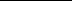 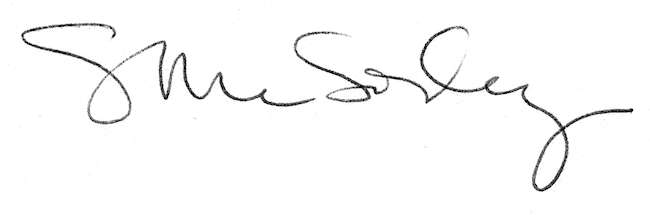 